ПРОГРАММАВсероссийской научно-практической конференции «Культурно-историческая память и современные образовательные практики»2-3 ноября 2022 г.Оргкомитет:Сазонова Наталия Ивановна, д.филос.н., заведующая кафедрой истории России и методики обучения истории и обществознанию ТГПУМакаренко Евгения Константиновна, к. филол. н., доцент кафедры русской литературы ТГПУСафонова Екатерина Анатольевна, к. филол. н., доцент кафедры русской литературы ТГПУРегламент выступлений на конференцииДоклад на пленарном заседании – до 25 минутВыступление на секции – 10-15 минут2 ноября 2022 г.09.00 – 10.00 Регистрация участников конференцииНаучная библиотека ТГПУ, ул. Герцена, 66, холл первого этажа10.00 ОТКРЫТИЕ КОНФЕРЕНЦИИНаучная библиотека ТГПУ. Ул. Герцена, 66, конференц-залСсылка: https://bbb.tspu.edu.ru/b/k9q-vnr-6uk-szf Приветственное слово ректора Томского государственного педагогического университета, д.ф.-м. н. Макаренко Андрея НиколаевичаПриветственное слово митрополита Томского и Асиновского РостиславаПриветственное слово ректора Московского педагогического государственного университета,д.и.н., профессора, академика РАО,Лубкова Алексея Владимировича (г. Москва)Приветственное слово проректора ФГБОУ ВО МПГУ, заместителя руководителя Ассоциации развития педагогического образования, советника министра Просвещения РФ, к.пед.н. Скляровой Натальи Юрьевны (г. Москва)Приветственное слово ректора Луганского государственного педагогического университета, к.филол.н.,Марфиной Жанны Викторовны (г. Луганск)Даренский Виталий Юрьевич, профессор кафедры философии и социологии Луганского государственного педагогического университета, доктор философских наук, доцент (г. Луганск)АКТУАЛЬНОСТЬ НАСЛЕДИЯ И. Л. СОЛОНЕВИЧА ДЛЯ РАЗВИТИЯ РУССКОГО НАЦИОНАЛЬНОГО СОЗНАНИЯ В XXI ВЕКЕСоколов Роман Александрович, доктор исторических наук, заведующий кафедрой истории России с древнейших времен до начала XIX в., директор института истории и социальных наук Российского государственного педагогического университета им. А.И. Герцена (г. Санкт-Петербург)ДМИТРИЙ ДОНСКОЙ В ИСТОРИЧЕСКОЙ ПАМЯТИ: ОБРАЗ ГЕРОЯ И СВЯТОГОЦеликовская Оксана Сергеевна, директор республиканского бюджетного общеобразовательного учреждения «ШКОЛА № 4 - КАДЕТСКИЙ КОРПУС ИМ. А.В. ЗАХАРЧЕНКО» (г. Донецк)СОВРЕМЕННЫЕ ПРОБЛЕМЫ КАДЕТСКОГО ОБРАЗОВАНИЯ НА ПРИМЕРЕ РБОУ «ШКОЛА №4 – КАДЕТСКИЙ КОРПУС ИМ. А.В. ЗАХАРЧЕНКО» Мухин Олег Николаевич, заведующий кафедрой всеобщей истории, археологии и этнологии Томского государственного педагогического университета, доктор исторических наук, доцент (г. Томск)ПЁТР I - ОТЕЦ ОТЕЧЕСТВА VS АНТИХРИСТ: К ВОПРОСУ О МЕХАНИЗМАХ ФОРМИРОВАНИЯ ОБРАЗА ИСТОРИЧЕСКОЙ ЛИЧНОСТИ (г. Томск)Казаков Алексей Аширович, профессор, д.филол.н. ТГУ, ТГПУФИЛОСОФИЯ ИСТОРИИ Л. Н. ТОЛСТОГО КАК ГЕРМЕНЕВТИЧЕСКАЯ ПРОБЛЕМА Сазонова Наталия Ивановна, заведующая кафедрой истории России и методики обучения истории и обществознанию Томского государственного педагогического университета, доктор философских наук, доцент (г. Томск)ДУХОВНО-НРАВСТВЕННЫЕ ЦЕННОСТИ В СИСТЕМЕ СОВРЕМЕННОГО ОБРАЗОВАНИЯ: ВЫЗОВЫ ВРЕМЕНИ И ОСНОВНЫЕ ПРОБЛЕМЫ13.30 – 14.00 ПЕРЕРЫВ14.00-17.00 – работа секцийСЕКЦИЯ «КУЛЬТУРНО-ИСТОРИЧЕСКАЯ ПАМЯТЬ В ОБРАЗОВАТЕЛЬНОЙ СРЕДЕ СОВРЕМЕННОЙ ШКОЛЫ»Научная библиотека ТГПУ. Ул. Герцена, 66, ауд. 312, 3 этажСсылка: https://bbb.tspu.edu.ru/b/qgn-xma-vr7-kdbРуководитель секции – Сазонова Наталия Ивановна, д.филос.н., зав. кафедрой истории России и методики обучения истории и обществознанию ИФФ ТГПУЛоскутова Марина Геннадьевна, с.н.с. Томского областного краеведческого музея им. М.Б. Шатилова (г. Томск)НАРРАТИВ И ИСТОРИЧЕСКАЯ РЕКОНСТРУКЦИЯ: ПРОБЛЕМЫ И ВОЗМОЖНОСТИЛяпкова Анна Алексеевна, к.и.н., доцент ТГПУ (г. Томск)ВИРТУАЛЬНЫЕ ВЫСТАВКИ БИБЛИОТЕК, МУЗЕЕВ, АРХИВОВ КАК СРЕДСТВО ПАТРИОТИЧЕСКОГО ВОСПИТАНИЯЛобанова Анастасия Юрьевна, учитель истории и обществознания МБОУ СОШ №198, магистрант ТГПУ (г. Северск)ТЕАТРАЛИЗАЦИЯ ШКОЛЬНОГО ОТЕЧЕСТВЕННОГО ОБРАЗОВАНИЯ В ИСТОРИЧЕСКОЙ РЕТРОСПЕКТИВЕТереков Руслан Юрьевич, заместитель директора по научно-методической работе МАОУ СОШ № 35, учитель истории и обществознания; Боровик Татьяна Николаевна, заместитель директора по воспитательной работе МАОУ СОШ № 35, учитель обществознания (г. Томск)СОХРАНЕНИЕ ИСТОРИЧЕСКОЙ ПАМЯТИ НА УРОКАХ ИСТОРИИ И ОБЩЕСТВОЗНАНИЯПавличенко Татьяна Анатольевна, учитель истории и обществознания МАОУ СОШ № 40, Рудницкий Юрий Александрович, ООО Центр экскурсий и туризма, экскурсовод (г. Томск)ТЕХНОЛОГИЯ СОЗДАНИЯ БУКТРЕЙЛЕРА КАК ОБРАЗОВАТЕЛЬНАЯ ФОРМА ОРГАНИЗАЦИИ ВНЕУРОЧНОЙ ДЕЯТЕЛЬНОСТИ.Смекалин Антон Алексеевич, учитель истории и обществознания МАОУ гимназии № 56 (г. Томск)НАСТОЛЬНЫЕ ИГРЫ КАК СРЕДСТВО ФОРМИРОВАНИЯ ФУНКЦИОНАЛЬНОЙ ГРАМОТНОСТИ У ШКОЛЬНИКОВ. ТЕОРИЯ, ПРАКТИКА, ОПЫТАрндт Игорь Игоревич, учитель истории и обществознания МАОУ гимназии № 56 (г. Томск)ФОРМИРОВАНИЕ НАВЫКОВ ИСТОРИЧЕСКОГО ПОИСКА НА УРОКАХ ИСТОРИИ (НА ПРИМЕРЕ ТЕМЫ МОДЕРНИЗАЦИИ XVIII В. В РОССИИ И ЗАПАДНОЙ ЕВРОПЕ)Добровольская Дарья Васильевна, учитель истории и обществознания МАОУ СОШ № 49 (г. Томск)ПРЕПОДАВАНИЕ ОСНОВ РЕЛИГИОЗНОЙ КУЛЬТУРЫ И СВЕТСКОЙ ЭТИКИ В ОБЩЕОБРАЗОВАТЕЛЬНОЙ ШКОЛЕ: ОСНОВНЫЕ ПРОБЛЕМЫ (НА ПРИМЕРЕ Г. ТОМСКА)Палагина Наталья Петровна, преподаватель ОГБПОУ «Томский государственный педагогический колледж» (г. Томск)ЦЕННОСТНО-СМЫСЛОВЫЕ ОРИЕНТИРЫ В ИЗУЧЕНИИ СТУДЕНТАМИ ОСНОВ ПРАВОСЛАВИЯ В РАМКАХ МЕЖДИСЦИПЛИНАРНОГО КУРСА ОСНОВ РЕЛИГИОЗНОЙ КУЛЬТУРЫ И СВЕТСКОЙ ЭТИКИСЕКЦИЯ «ОСМЫСЛЕНИЕ ИСТОРИЧЕСКОЙ ПАМЯТИ В РУССКОЙ ЛИТЕРАТУРЕ»Научная библиотека ТГПУ. Ул. Герцена, 66, Читальный зал № 2Ссылка: https://bbb.tspu.edu.ru/b/gd2-hfl-pqa-4shРуководитель секции – Сафонова Екатерина Анатольевна, к.филол.н., доцент ИФФ ТГПУ Бурмистрова Светлана Владимировна, к.филол.н., доцент кафедры филологии Московской духовной академии (г. Москва)КОНЦЕПЦИЯ БОЖЕСТВЕННОГО ПРОМЫСЛА В ХУДОЖЕСТВЕННОЙ ИСТОРИОСОФИИ Н.В. ГОГОЛЯ (НА МАТЕРИАЛЕ ПОВЕСТИ «ТАРАС БУЛЬБА»)Макаренко Евгения Константиновна, к.ф.н., доцент Томского государственного педагогического университета (г. Томск) ПОЭТИКА ПОВЕСТВОВАНИЯ В ИСТОРИЧЕСКОЙ ЛИТЕРАТУРЕ ХIХ–НАЧ. ХХ ВВ. ДЛЯ ДЕТЕЙ И ЮНОШЕСТВА (НА ПРИМЕРЕ ТВОРЧЕСТВА Е. ПОСЕЛЯНИНА)Полева Елена Александровна, проректор по научной работе ТГПУ, к. филол.н.; Липовка Вера Олеговна, магистр педагогического образования, аспирант Томского государственного педагогического университета, учитель МБОУ «Северский лицей» (г. Томск, Северск)СПЕЦИФИКА РАССКАЗОВ ЮРИЯ ЯКОВЛЕВА О ВЕЛИКОЙ ОТЕЧЕСТВЕННОЙ ВОЙНЕНасонова Анна Владимировна, аспирант кафедры русской литературы ТГПУ (г. Томск)РАССКАЗ В. АСТАФЬЕВА "ФОТОГРАФИЯ, НА КОТОРОЙ МЕНЯ НЕТ": ФУНКЦИИ МИНУС-ПРИЁМА В РАСКРЫТИИ ТЕМЫ ПАМЯТИ  Белозерская Диана Игоревна, магистрант Томского государственного педагогического университета, учитель МКОУ Павловская ООШ (Томская обл.)«ДНЕВНИК ЖЕНСКОЙ ДУШИ» ИРИНЫ КНОРРИНГ – ПОЭТА ЭМИГРАЦИИ ПЕРВОЙ ВОЛНЫЛомакина Марина Ильинична, магистр педагогического образования, аспирант Томского государственного педагогического университета, учитель МБОУ «СОШ № 49» (г. Томск)ТЕМА ВЕЛИКОЙ ОТЕЧЕСТВЕННОЙ ВОЙНЫ В СОВРЕМЕННОЙ ЛИТЕРАТУРЕ ДЛЯ ДЕТЕЙВеличко Оксана Петровна, аспирант кафедры русской литературы, учитель русского языка и литературы МБОУ «СОШ № 35» (г. Томск)РОМАН Л. ЭЛТАНГ «КАМЕННЫЕ КЛЕНЫ»: СЕМАНТИКА ДНЕВНИКОВОГО ТЕКСТА НА РУССКОМ ЯЗЫКЕ В КОНТЕКСТЕ ПАМЯТИЧерепова Ирина Владимировна, учитель МБОУ «СОШ №49» (г. Томск)ОПЫТ ОРГАНИЗАЦИИ ИССЛЕДОВАТЕЛЬСКОЙ КРАЕВЕДЧЕСКОЙ РАБОТЫ ПО ТЕМЕ «ВЕЛИКАЯ ОТЕЧЕСТВЕННАЯ ВОЙНА» НА УРОКАХ ЛИТЕРАТУРЫ И ВО ВНЕУРОЧНОЙ ДЕЯТЕЛЬНОСТИ Трифонова Елизавета Александровна, студентка Томского государственного педагогического университета, учитель МАОУ «Лицей №7» (г. Томск)ПОЭТИЧЕСКИЙ ДИАЛОГ О РОДИНЕ И. ЕЛАГИНА И Д. САМОЙЛОВАНехай Татьяна Андреевна, студентка Томского государственного педагогического университета (г. Томск)ТВОРЧЕСТВО А.С. ПУШКИНА КАК ИСТОЧНИК ФОРМИРОВАНИЯ И РАЗВИТИЯ ТАЛАНТЛИВОЙ ЛИЧНОСТИ ПОДРОСТКА (НА ПРИМЕРЕ РАССКАЗА Д. РУБИНОЙ «ВСЕ ТОТ ЖЕ СОН!..»Дементьева Евгения Константиновна, студентка Томского государственного педагогического университета (г. Томск)ГРАЖДАНСКАЯ ТЕМАТИКА В ЛИРИКЕ ПОЭТОВ-МОДЕРНИСТОВ В. ШЕРШЕНЕВИЧА И В. МАЯКОВСКОГОМостовская Наталья Альбертовна, преподаватель Медико-фармацевтического колледжа (г.Томск)Е. Ю. КУЗЬМИНА-КАРАВАЕВА – ПОЭТ, ПОДВИЖНИК, МИССИОНЕР  (стендовый доклад)СЕТЕВАЯ СЕКЦИЯ «ПЕДАГОГИЧЕСКОЕ НАСТАВНИЧЕСТВО В ПАТРИОТИЧЕСКОМ ВОСПИТАНИИ ДЕТЕЙ И МОЛОДЕЖИ»Научная библиотека ТГПУ. Ул. Герцена, 66, Читальный зал № 1, 3 этажСсылка: https://bbb.tspu.edu.ru/b/6ra-ttv-thj-7niРуководитель секции – Тужикова Татьяна Александровна,к.пед.н., заместитель директора по НМР МАОУ СОШ № 32 г. Томска, доцент ТГПУДоклады ключевых спикеров – 10 минутИерей Вячеслав Кабанин,  проректор по воспитательной работе Томской духовной семинарии (г. Томск)ДИАЛОГИ О ДУХОВНОСТИ: ОБРАЗ НАСТАВНИКА И ДУХОВНЫЙ ВЫБОР ЧЕЛОВЕКА (НА ПРИМЕРЕ СВТ. МАКАРИЯ НЕВСКОГО)Тужикова Татьяна Александровна, к.пед.н., заместитель директора по НМР МАОУ СОШ № 32 г. Томска, доцент ТГПУ (г. Томск) МЕНТОРСТВО И ОБРАЗОВАТЕЛЬНЫЕ ПРАКТИКИ В ОСВОЕНИИ ДУХОВНОГО И ЛИТЕРАТУРНОГО НАСЛЕДИЯ СИБИРИВидная Елена Викторовна, зав. научно-фондовым отделом «История и культура Сергиево-Посадского края ХХ века», учитель истории высшей квалификационной категории (г. Москва)СОХРАНЕНИЕ ИСТОРИЧЕСКОЙ ПАМЯТИ В ВЫСТАВОЧНОЙ РАБОТЕ СЕРГИЕВО-ПОСАДСКОГО МУЗЕЯ – ЗАПОВЕДНИКА: ИЗ ОПЫТА СОЗДАНИЯ КРАЕВЕДЧЕСКОЙ ВЫСТАВКИ «ПО ЗОВУ СЕРДЦА НА ЗАЩИТУ РОДНОЙ МОСКВЫ!»Регламент выступления в рамках дискуссии «Педагогическое наставничество и современные практики патриотического воспитания детей и молодежи» - 3-4 минуты:Мокина Елена Васильевна, руководитель МО учителей истории и обществознания МАОУ СОШ № 32 г. Томска (г. Томск)ПРЕДМЕТНАЯ ДЕКАДА МЕТОДИЧЕСКОГО ОБЪЕДИНЕНИЯ УЧИТЕЛЕЙ ИСТОРИИ И ОБЩЕСТВОЗНАНИЯ В ПАТРИОТИЧЕСКОМ ВОСПИТАНИИ ДЕТЕЙ И МОЛОДЕЖИМаксимова Вероника Николаевна, учитель начальных классов МАОУ СОШ № 32 г. Томска, студент Кубанского государственного педагогического университета (г. Томск)НАСТАВНИЧЕСТВО КЛАССНОГО РУКОВОДИТЕЛЯ  В ПРОЦЕССЕ ФОРМИРОВАНИЯ ПАТРИОТИЗМА У МЛАДШИХ ШКОЛЬНИКОВЩербенко Светлана Николаевна, Дудякова Наталья Сергеевна, старшие воспитатели МАДОУ № 5 (г. Томск)ИГРОТЕХНИКИ И КОРРЕКЦИОННО-РАЗВИВАЮЩИЕ УПРАЖНЕНИЯ В ПОДДЕРЖКЕ РЕБЕНКА И ЕГО СЕМЬИ В ПРОЦЕССЕ ПАТРИОТИЧЕСКОГО И ПОЛИКУЛЬТУРНОГО ВОСПИТАНИЯ: ОПЫТ МАДОУ № 5Кулешова Алена Евгеньевна, учитель – логопед МАОУ СОШ № 32 г. Томска, магистрант ФПСО ТГПУ (г. Томск) ФОРМИРОВАНИЕ ЧИТАТЕЛЬСКОЙ ГРАМОТНОСТИ И ПАТРИОТИЗМА НА КОРРЕКЦИОННО-РАЗВИВАЮЩЕМ ЗАНЯТИИ  УЧИТЕЛЯ – ЛОГОПЕДА: ОПЫТ МОЛОДОГО СПЕЦИАЛИСТАПолтанов Анатолий Григорьевич, учитель истории, руководитель музея Боевой славы 19 Гвардейской дивизии МАОУ СОШ № 32 г. Томска (г. Томск)ПЕДАГОГИЧЕСКАЯ ПОДДЕРЖКА РУКОВОДИТЕЛЯ МУЗЕЯ В ДУХОВНОМ И ЛИЧНОСТНОМ ВЫБОРЕ ШКОЛЬНИКА ЧЕРЕЗ ПОИСКОВО-ИССЛЕДОВАТЕЛЬНОСКУЮ РАБОТУ С ИСПОЛЬЗОВАНИЕМ ЦИФРОВОЙ СРЕДЫВершинина Светлана Федоровна, руководитель музея образования Томского района, педагог дополнительного образования МБОУДО «Копыловский п/к «Одиссей» (г. Томск) ПЕДАГОГИЧЕСКАЯ ПОДДЕРЖКА И РОЛЬ МУЗЕЯ В СОХРАНЕНИИ ИСТОРИЧЕСКОЙ ПАМЯТИ И ДУХОВНОМ ВЫБОРЕ ЧЕЛОВЕКАГрибенникова Галина Николаевна, педагог дополнительного образования МБОУ ДО «Копыловский п/к «Одиссей» Томского района (г. Томск)ПЕДАГОГИЧЕСКОЕ НАСТАВНИЧЕСТВО В СОХРАНЕНИИ ИСТОРИЧЕСКОЙ ПАМЯТИ И ТРАДИЦИЙ: ПРОЕКТНО-ИССЛЕДОВАТЕЛЬСКАЯ РАБОТА С  ОБУЧАЮЩИМИСЯТомилина Елена Николаевна, учитель английского языка, руководитель ЦГО «Успех» МАОУ СОШ № 32 г. Томска (г. Томск)ПЕДАГОГИЧЕСКОЕ НАСТАВНИЧЕСТВО В РЕАЛИЗАЦИИ ДОПОЛНИТЕЛЬНОЙ ОБЩЕОБРАЗОВАТЕЛЬНОЙ ПРОГРАММЫ «ЦЕНТР ГРАЖДАНСКОГО ОБРАЗОВАНИЯ»Архипова Ольга Иосифовна, заместитель директора по ВР, Абинова Нина Михайловна, руководитель музея «Заозерье» МАОУ Заозерная СОШ № 16 г. Томска (г. Томск)ПЕДАГОГИЧЕСКОЕ НАСТАВНИЧЕСТВО В ПРОВЕДЕНИИ СЕТЕВЫХ ОБРАЗОВАТЕЛЬНЫХ СОБЫТИЙ ПО ПАТРИОТИЧЕСКОМУ ВОСПИТАНИЮКузнецов Дмитрий Владимирович, учитель истории и обществознания НОУ «Католическая гимназия г. Томска», студент Томского государственного педагогического университета ВОЛОНТЕРСКАЯ ДЕЯТЕЛЬНОСТЬ КАК СПОСОБ РЕАЛИЗАЦИИ ВОСПИТАТЕЛЬНОЙ РАБОТЫ ДЛЯ ШКОЛЬНИКОВ 8-9 КЛАССА СРЕДНЕЙ ОБЩЕОБРАЗОВАТЕЛЬНОЙ ШКОЛЫ (НА ПРИМЕРЕ ДЕЯТЕЛЬНОСТИ ВОЛОНТЕРСКОГО ОТРЯДА ТОМСКОГО ГОСУДАРСТВЕННОГО ПЕДАГОГИЧЕСКОГО УНИВЕРСИТЕТА)Рипп Нина Алексеевна, участник ресурсной лаборатории по музейной педагогике (г. Томск)КУЛЬТУРНО-ИСТОРИЧЕСКИЕ ДИСКУРСЫ В ИЗУЧЕНИИ ЛИТЕРАТУРЫ: КЛЮЧЕВЫЕ АКЦЕНТЫ ПЕДАГОГИЧЕСКОЙ ПОДДЕРЖКИ Кузнецова Марина Ивановна, учитель английского языка МАОУ СОШ №32 г. Томска (г. Томск)ВОСПИТАТЕЛЬНЫЙ ПОТЕНЦИАЛ ДИАЛОГА «УЧИТЕЛЬ – УЧЕНИК» И ФОРМИРОВАНИЕ ФУНКЦИОНАЛЬНОЙ ГРАМОТНОСТИ НА УРОКАХ АНГЛИЙСКОГО ЯЗЫКАПанкратова Татьяна Валерьевна, учитель английского языка МАОУ СОШ №32 г. Томска (г. Томск)ТЕХНОЛОГИИ МУЗЕЙНОЙ ПЕДАГОГИКИ В ФОРМИРОВАНИИ ДУХОВНОСТИ, ПАТРИОТИЗМА И ФУНКЦИОНАЛЬНОЙ ГРАМОТНОСТИТужикова Татьяна Александровна, к.пед.н., заместитель директора по НМР МАОУ СОШ № 32 г. Томска, доцент ТГПУ, студенты ТДС  (г. Томск)ПРОЕКТ «ЖИТИЙНЫЕ ОБРАЗОВАТЕЛЬНЫЕ ЧТЕНИЯ» В ФОРМИРОВАНИИ ДУХОВНОСТИ И ПАТРИОТИЗМАСЕКЦИЯ «АКТУАЛЬНЫЕ ПРАКТИКИ ФОРМИРОВАНИЕ ОБРАЗА ЗАЩИТНИКА ОТЕЧЕСТВА СРЕДИ ПОДРОСТКОВ И МОЛОДЁЖИ»Научная библиотека ТГПУ. Ул. Герцена, 66, конференц-залСсылка: https://bbb.tspu.edu.ru/b/7ew-6a2-dlr-ypqРуководитель секции – Джус Кристина Ярославовна, заместитель директора по воспитательной работе ОГБОУ КШИ «Томский кадетский корпус» им. Героя РФ Пескового М.В. Жиляев Александр Александрович, кандидат педагогических наук, доцент. Военный университет имени князя Александра Невского Министерства обороны Российской Федерации (г. Москва)ПАТРИОТИЗМ – ОСНОВА ПСИХОЛОГИЧЕСКОЙ НАДЕЖНОСТИ СПЕЦИАЛИСТАМиргород Наталья Владимировна, кандидат психологических наук, старший преподаватель кафедры психологии кризисных и экстремальных ситуаций факультета психологии СПбГУ, доцент кафедры социальной психологии СПбГУП (г. Санкт-Петербург)РАЗВИТИЕ ЧУВСТВА ОТВЕТСТВЕННОСТИ У ПОДРОСТКОВ В СИСТЕМЕ КАДЕТСКОГО ВОСПИТАНИЯЧепурин Игорь Вениаминович, начальник военного учебного центра при НИ ТГУ, полковник; Лаптев Илья Валерьевич, заведующий кафедрой ВУЦ при НИ ТГУ, полковник, (г. Томск)ОПЫТ ВОЕННО-ПАТРИОТИЧЕСКОГО ВОСПИТАНИЯ МОЛОДЕЖИ ВОЕННОГО УЧЕБНОГО ЦЕНТРА ПРИ ТОМСКОМ ГОСУДАРСТВЕННОМ УНИВЕРСИТЕТЕКосовских Наталья Михайловна, директор центра воспитательной работы и молодёжной политики ТГПУ; Балабаев Глеб Игоревич, эксперт отдела патриотического воспитания ТГПУ (г. Томск)ВОСПИТАТЕЛЬНЫЙ ПОТЕНЦИАЛ ПЕДАГОГИЧЕСКОГО ВУЗА: ВОСПИТАТЬ ЧЕЛОВЕКА И ПЕДАГОГАВасильев Алексей Владимирович, председатель правления РОО «Ассоциация оборонно-спортивных клубов Томской области», ответственный за работу с вузами Томской епархии (г. Томск)ЭКО-СИСТЕМА ПАТРИОТИЧЕСКОГО ВОСПИТАНИЯ ТОМСКОЙ ОБЛАСТИМатюхов Николай Петрович, руководитель военно-патриотического клуба «Дмитрий Донской» (г. Томск)ОПЫТ ВЕДЕНИЯ ПРОГРАММЫ ПАТРИОТИЧЕСКОГО ВОСПИТАНИЯ НА ОСНОВЕ РУССКОГО РУКОПАШНОГО БОЯ В УЧЕБНОМ ЗАВЕДЕНИИ И ОБЩЕСТВЕННОЙ ОРГАНИЗАЦИИЕгорова Ирина Сергеевна, магистрант Томского государственного педагогического университета (г. Томск)ИНТЕГРАЦИЯ РУССКОГО РУКОПАШНОГО БОЯ В СИСТЕМУ ШКОЛЬНОГО ОБРАЗОВАНИЯЕвгения Довлатова, исполнительный продюсер ООО «Томское время»; Анна Янкова, журналист (г. Томск)ПОТЕНЦИАЛ ФОРМИРОВАНИЯ ПАТРИОТИЧЕСКОГО СОЗНАНИЯ ПОДРОСТКОВ СОВРЕМЕННЫХ СМИ НА ПРИМЕРЕ ООО «ТОМСКОЕ ВРЕМЯ»Лесной Валерий Степанович, заместитель начальника военного учебного центра при НИ ТГУ, полковник; Джус Кристина Ярославовна, заместитель директора по воспитательной работе ОГБОУ КШИ «Томский кадетский корпус» им. Героя РФ Пескового М.В. (г. Томск)ПРОФИЛЬНОЕ НАСТАВНИЧЕСТВО В СИСТЕМЕ ПАТРИОТИЧЕСКОГО ВОСПИТАНИЯ  ПОДРОСТКОВ И МОЛОДЁЖИДаманевский Анатолий Александрович, начальник штаба регионального отделения организации Всероссийского военно-патриотического общественного движения «Юнармия» (г. Томск)РАЗВИТИЕ ЮНАРМЕЙСКОГО ДВИЖЕНИЯ НА ТЕРРИТОРИИ ТОМСКОЙ ОБЛАСТИИглаков Антон Александрович, руководитель общественной организации «Сыны Отечества» (г. Томск)ПРОЕКТЫ ОБЩЕСТВЕННОЙ ОРГАНИЗАЦИИ «СЫНЫ ОТЕЧЕСТВА»Кротова Наталья Анатольевна, директор МБОУ ДО «ЦЕНТР ДОПОЛНИТЕЛЬНОГО ОБРАЗОВАНИЯ ДЛЯ ДЕТЕЙ» село Первомайское (Томская область)ОПЫТ РЕАЛИЗАЦИИ ПРОЕКТА «ИМЯ ГЕРОЯ ШКОЛЬНОМУ МУЗЕЮ»Качурина Кристина Валерьевна, координатор направления «Первая помощь Российского Красного Креста» (г. Томск)РАБОТА С ПОДРОСТКАМИ И МОЛОДЁЖЬЮ ПО ФОРМИРОВАНИЮ ПРАКТИЧЕСКИХ НАВЫКОВ ОКАЗАНИЯ ДОВРАЧЕБНОЙ ПОМОЩИ ПОСТРАДАВШИМФедоров Виктор Петрович, педагог-организатор ОГБОУ ДО «Областной центр дополнительного образования»; Вершинина Светлана Федоровна, методист МБОУДО «Копыловский п/к «Одиссей»», руководитель музея истории образования Томского района (г. Томск)ФОРМЫ ВОЕННО-ПАТРИОТИЧЕСКОГО ВОСПИТАНИЯ ОБУЧАЮЩИХСЯ НА ПРИМЕРЕ ДЕЯТЕЛЬНОСТИ МУЗЕЯ ИСТОРИИ ОБРАЗОВАНИЯ ТОМСКОГО РАЙОНАСыпченко Василина Витальевна, начальник концертно-камерного отдела, музыковед ОГАУК «Томская областная государственная филармония» (г.Томск)ПРОГРАММЫ ТОМСКОЙ ФИЛАРМОНИИ В КОНТЕКСТЕ ПАТРИОТИЧЕСКОГО ВОСПИТАНИЯ МОЛОДЁЖИ Г. ТОМСКАШаповалова Лариса Николаевна, заведующая отделом обслуживания ОГАУК «Томская областная детско-юношеская библиотека», Сыркина Татьяна Николаевна, главный библиотекарь ОГАУК «Томская областная детско-юношеская библиотека» (г. Томск)РАСТИМ ПАТРИОТОВ: ПАТРИОТИЧЕСКИЙ АСПЕКТ В КУЛЬТУРНО-ПРОСВЕТИТЕЛЬСКОЙ ДЕЯТЕЛЬНОСТИ ТОМСКОЙ ОБЛАСТНОЙ ДЕТСКО-ЮНОШЕСКОЙ БИБЛИОТЕКИЕлезов Максим Анатольевич, председатель Совета Регионального отделения Общероссийского общественного движения по увековечению памяти погибших при защите Отечества «Поисковое движение России», аспирант Томского государственного педагогического университета (г. Томск)ПОИСКОВАЯ РАБОТА МУЗЕЯ «НЕИЗВЕСТНЫЙ СОЛДАТ» В СИСТЕМЕ ПРОФЕССИОНАЛЬНОГО ОБРАЗОВАНИЯ ТОМСКОЙ ОБЛАСТИСеряков Виталий Владимирович, заместитель директора по развитию ОГАУК ТО ТЮЗ (г. Томск)ПАТРИОТИЧЕСКОЕ ВОСПИТАНИЕ. ФОРМАТЫ ВЗАИМОДЕЙСТВИЯ ТЮЗМахов Сергей Евгеньевич, Фёдоров Евгений Фёдорович, эксперты Томской региональной организации Общероссийской общественной организации «Российский союз ветеранов Афганистана» (г. Томск)ГЕРОИКО-ПАТРИОТИЧЕСКИЕ ПРОЕКТЫ ДЛЯ ПОДРОСТКОВ И МОЛОДЁЖИ ОБЩЕСТВЕННОГО ДВИЖЕНИЯ ВЕТЕРАНОВ АФГАНИСТАНА: ТОМИЧИ В ГОРЯЧИХ ТОЧКАХУшакова Любовь Викторовна, учитель музыки МАОУ СОШ №64, (г. Томск)ПАТРИОТИЧЕСКОЕ ВОСПИТАНИЕ В РАМКАХ ОБРАЗОВАТЕЛЬНЫХ ПРОГРАММ НА УРОКАХ МУЗЫКИ И ОРГАНИЗАЦИЯ МЕРОПРИЯТИЙ ПАТРИОТИЧЕСКОЙ НАПРАВЛЕННОСТИ В ОБЩЕОБРАЗОВАТЕЛЬНОМ УЧРЕЖДЕНИИЗарубина Наталья Петровна, педагог-организатор ОГБОУ КШИ «Томский кадетский корпус» им. Героя Российской Федерации Пескового М.В. (г.Томск)ВОСПИТАТЕЛЬНЫЙ ПОТЕНЦИАЛ КОНТЕНТА ПЕСЕННОГО РЕПЕРТУАРА ПАТРИОТИЧЕСКОЙ НАПРАВЛЕННОСТИПерепёлкина Ольга Александровна, учитель русского языка и литературы ОГБОУ КШИ «Томский кадетский корпус» им. Героя РФ Пескового М.В. (г. Томск)ФОРМИРОВАНИЕ ОБРАЗА ЗАЩИТНИКА ОТЕЧЕСТВА ИЗОБРАЗИТЕЛЬНЫМИ СРЕДСТВАМИ ХУДОЖЕСТВЕННОЙ ЛИТЕРАТУРЫМухитдинова Василиса Николаевна, педагог-организатор ОГБОУ КШИ «Томский кадетский корпус» им. Героя РФ Пескового М.В.  (г. Томск)ЭЛЕМЕНТЫ ПАТРИОТИЧЕСКОГО ВОСПИТАНИЯ ПОДРОСТКОВ И МОЛОДЁЖИ НА ПРИМЕРЕ ЗАНЯТИЙ «ХОРЕОГРАФИЯ»Иванова Оксана Игоревна, советник директора по воспитанию ОГБОУ КШИ «Томский кадетский корпус» им. Героя РФ Пескового М.В. (г. Томск)«РАЗГОВОРЫ О ВАЖНОМ» В СИСТЕМЕ ПАТРИОТИЧЕСКОГО ВОСПИТАНИЯ ПОДРОСТКОВ И МОЛОДЁЖИСавинова Татьяна Аркадьевна, педагог-психолог ОГБОУ КШИ «Томский кадетский корпус» им. Героя РФ Пескового М.В. (г. Томск)ЭФФЕКТИВНОСТЬ СИСТЕМЫ ВОЕННО-ПАТРИОТИЧЕСКОГО ВОСПИТАНИЯ КАДЕТ НА ПРИМЕРЕ ОГБОУ КШИ «ТОМСКИЙ КАДЕТСКИЙ КОРПУС ИМ.ГЕРОЯ РОССИЙСКОЙ ФЕДЕРАЦИИ ПЕСКОВОГО М.В.»Джус Кристина Ярославовна, заместитель директора по воспитательной работе ОГБОУ КШИ «Томский кадетский корпус» им. Героя РФ Пескового М.В. (г. Томск)ОБРАЗ ЗАЩИТНИКА ОТЕЧЕСТВА В СОЗНАНИИ СОВРЕМЕННЫХ ПОДРОСТКОВ И МОЛОДЁЖИ3 ноября 2022 г.РАБОТА КРУГЛЫХ СТОЛОВИСТОРИЧЕСКАЯ РЕКОНСТРУКЦИЯ В ОБРАЗОВАТЕЛЬНОЙ СРЕДЕ: СОВРЕМЕННЫЕ ПРАКТИКИМодератор: Сазонова Н.И., зав. кафедрой истории России и методики обучения истории и обществознанию ТГПУМесто проведения – приход храма свт. Феодосия Черниговского, ул. Студгородок, 4начало: 10.00Экскурсия по музею Иоанно-Предтеченского монастыря г. Томска для участников круглого столаМаслич Евгений Александрович, священник, настоятель прихода храма свт. Феодосия Чергниговского, руководитель проекта «Женский монастырь в Томске: погружение в реальность»ВОСПОМИНАНИЯ П.В. ХАНДОРИНА КАК ИСТОЧНИК ПО ИСТОРИИ ИОАННО-ПРЕДТЕЧЕНСКОГО ЖЕНСКОГО МОНАСТЫРЯ В Г. ТОМСКЕЛоскутова Марина Геннадьевна, с.н.с. Томского областного краеведческого музея им. М.Б. Шатилова (г. Томск)К ВОПРОСУ О МЕТОДИКЕ ПРОВЕДЕНИЯ ЭКСКУРСИЙ РЕЛИГИОВЕДЧЕСКОЙ ТЕМАТИКИ (НА ПРИМЕРЕ ЭКСПОЗИЦИИ ПО ИСТОРИИ ИОАННО-ПРЕДЕЧЕНСКОГО ЖЕНСКОГО МОНАСТЫРЯ Г. ТОМСКА)Липатов Виталий Николаевич, фотограф (г. Томск)ТВОРЧЕСТВО В ЭПОХУ НАУЧНО-ТЕХНИЧЕСКОГО ПРОГРЕССА. ВИЗУАЛЬНЫЙ ОБРАЗ ПРАВОСЛАВИЯ В ТОМСКЕУЧАСТИЕ РУССКОЙ ПРАВОСЛАВНОЙ ЦЕРКВИ В ГРАЖДАНСКО-ПАТРИОТИЧЕСКОМ ВОСПИТАНИИ МОЛОДЕЖИМодератор: вед.н.с., кандидат богословия, диакон Сергий КульпиновМесто проведения – Томская духовная семинария, пр. Ленина, 82Начало: 11.00Протоиерей Андрей Туров, руководитель Отдела по взаимодействию Церкви и общества Томской епархии, старший преподаватель Томской духовной семинарииВЗАИМООТНОШЕНИЯ ЦЕРКВИ И ОБЩЕСТВА В ТОМСКОЙ ЕПАРХИИИерей Иоанн Дроздов, руководитель Отдела по взаимодействию с вооруженными силами, правоохранительными органами и казачеством Томской епархии.РОЛЬ ПРАВОСЛАВНОЙ ЦЕРКВИ В ПАТРИОТИЧЕСКОМ ВОСПИТАНИИ МОЛОДЕЖИДиакон Сергий Кульпинов, кандидат богословия, ведущий научный сотрудник, доцент Томской духовной семинарии, докторант ОЦАД. ПАТРИОТИЧЕСКОЕ СЛУЖЕНИЕ ПРАВОСЛАВНОЙ ЦЕРКВИ В ГОДЫ ВЕЛИКОЙ ОТЕЧЕСТВЕННОЙ ВОЙНЫ: НЕИЗВЕСТНЫЕ СТРАНИЦЫ ИСТОРИИИерей Максим Гаськов, руководитель комиссии по патриотическому воспитанию Иркутской епархии.ОСОБЕННОСТИ ПАТРИОТИЧЕСКОГО ВОСПИТАНИЯ В ОБЩЕОБРАЗОВАТЕЛЬНОЙ ШКОЛЕЦЕРКОВЬ И ВОСПИТАНИЕ МОЛОДЕЖИПанельная дискуссия: «Человек и его духовный выбор в эпоху глобальных перемен»Просмотр и обсуждение документального фильма«Мать Мария. Возвращение домой», 39 мин.(производство ООО «Студия «Фишка-фильм» по заказу ВГТРК «Культура». Документальный цикл «Больше, чем любовь»)Модераторы: ин. Елисавета (Успеньева), секретарь комиссии по увековечению памяти новомучеников и исповедников Церкви Русской, Колпашевская епархия.Джус Кристина Ярославовна, заместитель директора по воспитательной работе ОГБОУ КШИ «Томский кадетский корпус» им. Героя РФ Пескового М.В. (г.Томск)Место проведения: г.Томск, ул. Лыткина, 11 (военный учебный центр при НИ ТГУ), 4 этаж, ауд.410.Круглый стол с онлайн-включением автора фильма члена Союза кинематографистов РФ, руководителя комиссии «Творческая Лабораториядуховно-нравственного и просветительского кино» режиссёра НатальиКононенко (г. Москва)ОПЫТ ТГПУ В РЕАЛИЗАЦИИ ПАТРИОТИЧЕСКОГО ПРОЕКТА «КАРТА ПОБЕДЫ»Модератор: Галкина Татьяна Васильевна, к.и.н., доцент кафедры всеобщей истории, археологии и этнологииМесто проведения: учебный корпус ТГПУ № 8, ул. К. Ильмера 15/1, ауд. 415.Начало: 10.00Галкина Татьяна Васильевна, к.и.н., доцент кафедры всеобщей истории, археологии и этнологииОБЗОР АРХИВНОГО ФОНДА ТОМСКОГО ЗАВОДА РЕЗИНОТЕХНИЧЕСКИХ ИЗДЕЛИЙ ЗА ГОДЫ ВЕЛИКОЙ ОТЕЧЕСТВЕННОЙ ВОЙНЫДомарёнок Дарья Александровна, студентка ИФФ ТГПУ«СПИЧЕЧНЫЙ ЭТИКЕТ» ПО-ТОМСКИРодиков Георгий Андреевич, Романчев Дмитрий Анатольевич, студенты ИФФ ТГПУАССОРТИМЕНТ ТОМСКОГО ЗАВОДА № 631 В 1944 г.Дудин Валентин Константинович, студент ИФФ ТГПУПРОБЛЕМЫ РАБОТЫ МЕДИЦИНСКИХ УЧРЕЖДЕНИЙ В ГОДЫ ВЕЛИКОЙ ОТЕЧЕСТВЕННОЙ ВОЙНЫ (НА ПРИМЕРЕ ТОМСКОГО ЭВАКОГОСПИТАЛЯ №1229)Аристархов Сергей Андреевич, студент ИФФ ТГПУ, Дудин Валентин Константинович, студент ИФФ ТГПУПРОБЛЕМЫ ФУНКЦИОНИРОВАНИЯ ТОМСКИХ ЭВАКОГОСПИТАЛЕЙ В ГОДЫ ВЕЛИКОЙ ОТЕЧЕСТВЕННОЙ ВОЙНЫМОРАЛЬНО-НРАВСТВЕННЫЙ ПОТЕНЦИАЛ СОВЕТСКОГО КИНЕМАТОГРАФАМодератор – к.исск., доцент ТГПУ, киновед А.К. БернатонитеМесто проведения: учебный корпус ТГПУ № 8, ул. К. Ильмера 15/1, ауд. 415.Ссылка: https://bbb.tspu.edu.ru/b/zmx-a7g-uav-cxqНачало: 12.00Бернатоните Ада Казимировна, член правления Союза кинематографистов,  киновед, кандидат искусствоведения, доцент, руководитель лаборатории кинопедагогики ТГПУСПЕЦИФИКА ГЕРОИЧЕСКОГО НАЧАЛА В ТРИЛОГИИ «НЕУЛОВИМЫЕ МСТИТЕЛИ» (г.Томск)Москалева Людмила Юрьевна, доктор педагогических наук, профессор, и о. декана гуманитарно-педагогического факультета Мелитопольского государственного университета, Ясинская Наталья Александровна, старший преподаватель кафедры социально-педагогического образования Мелитопольского государственного университета (г. Мелитополь)СОВЕТСКИЕ ФИЛЬМЫ КАК СРЕДСТВО ДУХОВНО-НРАВСТВЕННОГО ВОСПИТАНИЯ СТУДЕНТОВ Казанская Нина Павловна, педагог-организатор МБУ ДО «Михневский районный детско - юношеский центр» городского округа Ступино, магистрант ТГПУ по направлению подготовки «Кинопедагогика» (г .Москва)МЕТОДИЧЕСКАЯ РАЗРАБОТКА КИНОУРОК «КАК МНОГО В ЭТОМ СЛОВЕ ЖИТЬ!»Кузнецова Анна Михайловна, магистрант ТГПУ по направлению подготовки «Кинопедагогика» (г.Томск)НРАВСТВЕННЫЙ ПОТЕНЦИАЛ КИНОПЕДАГОГИКИ. ИЗ ОПЫТА РАБОТЫ ШКОЛЬНОЙ ДЕТСКОЙ КИНОСТУДИИКожемякин Артём Алексеевич, магистрант ТГПУ по направлению подготовки «Кинопедагогика» (г.Томск)ОБРАЗ РАБОЧЕГО В СОВЕТСКОМ КИНЕМАТОГРАФЕБелышева Ирина Семёновна, магистрант ТГПУ по направлению подготовки «Кинопедагогика» (г.Томск)СОВРЕМЕННЫЕ АСПЕКТЫ ПАТРИОТИЧЕСКОГО ВОСПИТАНИЯ СКВОЗЬ ПРИЗМУ КИНЕМАТОГРАФАСедов Александр Олегович, магистрант ТГПУ по направлению подготовки «Кинопедагогика» (г.Томск)ВОСПИТАТЕЛЬНЫЙ ПОТЕНЦИАЛ СОВЕТСКИХ ФИЛЬМОВ О РАЗВЕДЧИКАХМИНИСТЕРСТВО ПРОСВЕЩЕНИЯ РОССИЙСКОЙ ФЕДЕРАЦИИФедеральное государственное бюджетное образовательное учреждениевысшего образования«Томский государственный педагогический университет»(ТГПУ)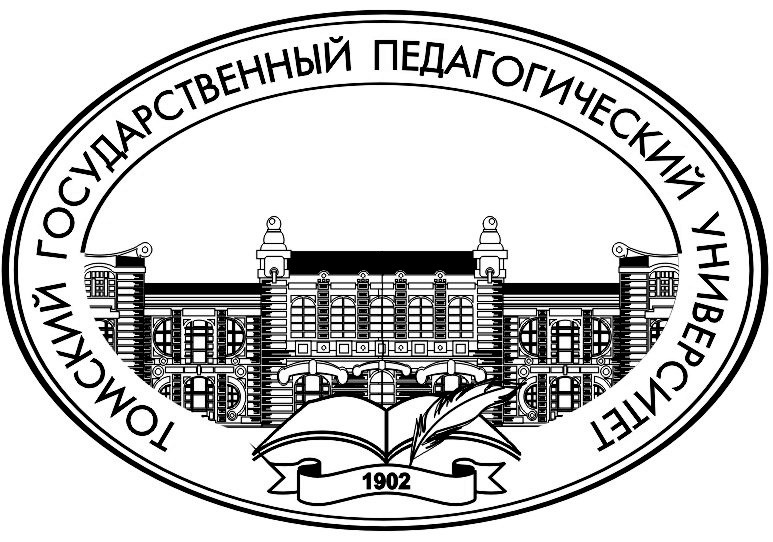 Историко-филологический факультетТомская епархия Русской Православной ЦерквиКолпашевская епархия Русской Православной ЦерквиДепартамент общего образования Томской областиДепартамент по культуре Томской областиДепартамент профессионального образования Томской области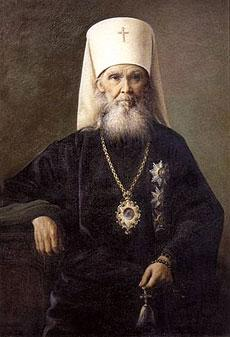 Региональный этап Международных Рождественских образовательных чтенийХV Макариевские образовательные чтения:"Глобальные вызовы современности и духовный выбор человека»